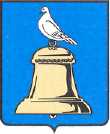 ГЛАВА ГОРОДА РЕУТОВПОСТАНОВЛЕНИЕОб утверждении Положения о проверке достоверности и полноты сведений, представляемых гражданами, претендующими на замещение должностей муниципальной службы в города Реутов, и муниципальными служащими города Реутов, и соблюдения муниципальными служащими города Реутов требований к служебному поведениюВ соответствии с Федеральным законом от 25.12.2008 N 273-ФЗ «О противодействии коррупции», Законом Московской области N 137/2007-ОЗ «О муниципальной службе в Московской области» и Постановлением Губернатора Московской области от 27.09.2013 № 261-ПГ «О проверке достоверности и полноты сведений, предоставляемых гражданами, претендующими на замещение должностей муниципальной службы в Московской области, и муниципальными служащими Московской области, и соблюдения муниципальными служащими Московской области требований к служебному поведению»,  постановляю:1. Утвердить прилагаемое Положение о проверке достоверности и полноты сведений, представляемых гражданами, претендующими на замещение должностей муниципальной службы, и муниципальными служащими города Реутов, и соблюдения муниципальными служащими города Реутов требований к служебному поведению.2. Утвердить Журнал учета проверок сведений, представляемых гражданами о своих доходах, расходах, об имуществе и обязательствах имущественного характера, а также их супруги (супруга)и несовершеннолетних детей (Приложение № 1).	3. Утвердить Журнал учета проверок сведений, представляемых муниципальными служащими о своих доходах, расходах, об имуществе и обязательствах имущественного характера, а также их супруги (супруга) и несовершеннолетних детей (Приложение № 2).	4. Контроль за исполнением данного постановления оставляю за собой.Глава города                                                                                                С.Г. Юров                                                                                                          Утвержденопостановлением Главы города Реутовот  26.12.2014 №415-ПГПОЛОЖЕНИЕО ПРОВЕРКЕ ДОСТОВЕРНОСТИ И ПОЛНОТЫ СВЕДЕНИЙ, ПРЕДСТАВЛЯЕМЫХГРАЖДАНАМИ, ПРЕТЕНДУЮЩИМИ НА ЗАМЕЩЕНИЕ ДОЛЖНОСТЕЙМУНИЦИПАЛЬНОЙ СЛУЖБЫ В ГОРОДЕ РЕУТОВ, И МУНИЦИПАЛЬНЫМИСЛУЖАЩИМИ ГОРОДА РЕУТОВ, И СОБЛЮДЕНИЯ МУНИЦИПАЛЬНЫМИСЛУЖАЩИМИ ГОРОДА РЕУТОВ ТРЕБОВАНИЙК СЛУЖЕБНОМУ ПОВЕДЕНИЮ1. Настоящим Положением в соответствии с Законом Московской области N 137/2007-ОЗ "О муниципальной службе в Московской области"  определяется порядок проверки:а) достоверности и полноты сведений о доходах, расходах, об имуществе и обязательствах имущественного характера, а также о доходах, расходах, об имуществе и обязательствах имущественного характера своих супруги (супруга) и несовершеннолетних детей, представляемых:гражданами, претендующими на замещение должностей муниципальной службы, включенных в соответствующий перечень (далее - граждане);муниципальными служащими, замещающими должности муниципальной службы и муниципальные должности, включенные в соответствующий перечень, установленный муниципальным правовым актом, ежегодно не позднее 30 апреля года, следующего за отчетным периодом (далее - муниципальные служащие);б) достоверности и полноты сведений, представляемых гражданами при поступлении на муниципальную службу в соответствии с нормативными правовыми актами Российской Федерации;в) соблюдения муниципальными служащими ограничений и запретов, требований о предотвращении или урегулировании конфликта интересов, исполнения ими обязанностей, установленных Федеральным законом от 25.12.2008 N 273-ФЗ "О противодействии коррупции" и другими нормативными правовыми актами Российской Федерации и Московской области.2. Проверка, предусмотренная в пункте 1 настоящего Положения (далее - проверка), осуществляется отдельно в отношении каждого гражданина или муниципального служащего по решению Главы города кадровой службой органа местного самоуправления (далее - кадровая служба);3. Основанием для осуществления проверки, предусмотренной пунктом 1 настоящего Положения, является достаточная информация, представленная в письменном виде в установленном порядке:а) правоохранительными органами, органами местного самоуправления муниципальных образований и их должностными лицами;б)  кадровой службой;в) постоянно действующими руководящими органами политических партий и зарегистрированных в соответствии с законом иных общероссийских общественных объединений, не являющихся политическими партиями;г) Общественной палатой Российской Федерации, Общественной палатой Московской области, Общественной палатой города Реутов;д) общероссийскими средствами массовой информации.4. Информация анонимного характера не может служить основанием для проверки.5. Проверка осуществляется в срок, не превышающий 60 дней со дня принятия решения о ее проведении. Срок проверки может быть продлен до 90 дней лицами, принявшими решение о ее проведении.6. Информация, указанная в пункте 3 настоящего Положения, в отношении граждан вносится в журнал учета проверок сведений, представляемых гражданами о своих доходах, расходах, имуществе и обязательствах имущественного характера, а также их супруги (супруга) и несовершеннолетних детей (далее - журнал учета проверок сведений граждан) по форме согласно приложению N 1 к Положению, а в отношении муниципальных служащих - в журнал учета проверок сведений, представляемых муниципальными служащими о своих доходах, расходах, имуществе и обязательствах имущественного характера, а также их супруги (супруга) и несовершеннолетних детей и информации о несоблюдении муниципальными служащими требований к служебному поведению (далее - журнал учета проверок сведений о муниципальных служащих) по форме согласно приложению N 2 к Положению.Журнал учета проверок сведений граждан и журнал учета проверок сведений о муниципальных служащих должны быть прошнурованы, а их страницы пронумерованы. На последней странице прошнурованных и пронумерованных журнала учета проверок сведений граждан и журнала учета проверок сведений о муниципальных служащих проставляются даты начала и окончания их ведения и количество содержащихся в них страниц, которые подтверждаются подписью руководителя кадровой службы.7. Кадровая служба:а) самостоятельно;б) путем направления запроса в органы, осуществляющие оперативно-розыскную деятельность в соответствии с Федеральным законом от 12.08.1995 N 144-ФЗ "Об оперативно-розыскной деятельности" (далее - Закон об оперативно-розыскной деятельности), проект которого подготавливается кадровой службой. Кроме сведений, указанных в пункте 9 Положения, указываются сведения, послужившие основанием для проверки; государственные, муниципальные органы и организации, в которые направлялись (направлены) запросы; вопросы, которые в них ставились; дается ссылка на соответствующее положение Закона об оперативно-розыскной деятельности.8. При осуществлении проверки, предусмотренной подпунктом "а" пункта 7 настоящего Положения начальник кадровой службы вправе:а) проводить беседу с гражданином или муниципальным служащим;б) изучать представленные гражданином или муниципальным служащим сведения о доходах, об имуществе и обязательствах имущественного характера и дополнительные материалы;в) получать от гражданина или муниципального служащего пояснения по представленным им сведениям о доходах, расходах, имуществе и обязательствах имущественного характера и материалам;г) направлять в установленном порядке запросы (кроме запросов в кредитные организации, налоговые органы Российской Федерации и органы, осуществляющие государственную регистрацию прав на недвижимое имущество и сделок с ним, органы, осуществляющие оперативно-розыскную деятельность) в органы прокуратуры Российской Федерации, иные территориальные государственные органы, а также в государственные органы, органы местного самоуправления и организации об имеющихся у них сведениях:о доходах, имуществе и обязательствах имущественного характера гражданина или муниципального служащего, его супруги (супруга) и несовершеннолетних детей;о достоверности и полноте сведений, представленных гражданином в соответствии с нормативными правовыми актами Российской Федерации;о соблюдении муниципальным служащим требований к служебному поведению;д) наводить справки у физических лиц и получать от них информацию с их согласия;е) ходатайствовать (с согласия Главы города) перед Губернатором о направлении в установленном порядке запросов в кредитные организации, налоговые органы Российской Федерации и органы, осуществляющие государственную регистрацию прав на недвижимое имущество и сделок с ним, об имеющихся у них сведениях, указанных в подпункте "г" настоящего пункта;ж) осуществлять анализ сведений, представленных гражданином или муниципальным служащим в соответствии с законодательством о противодействии коррупции.9. В запросе, предусмотренном подпунктом "б" пункта 7 настоящего Положения, указываются:а) фамилия, имя, отчество руководителя государственного органа, органа местного самоуправления или организации, в которые направляется запрос;б) нормативный правовой акт, на основании которого направляется запрос;в) фамилия, имя, отчество, дата и место рождения, место регистрации, жительства и (или) фактического проживания, должность и место работы (службы), вид и реквизиты документа, удостоверяющего личность гражданина или муниципального служащего, его супруги (супруга) и несовершеннолетних детей, сведения о доходах, об имуществе и обязательствах имущественного характера которые проверяются; гражданина, представившего сведения в соответствии с нормативными правовыми актами Российской Федерации, либо муниципального служащего, в отношении которого проверяются сведения о несоблюдении им требований к служебному поведению;г) содержание и объем сведений, подлежащих проверке;д) срок представления запрашиваемых сведений;е) фамилия, инициалы и номер телефона уполномоченного лица кадровой службы подготовившего запрос;ж) идентификационный номер налогоплательщика (в случае направления запроса в налоговые органы Российской Федерации);з) другие необходимые сведения.10. Решение о направлении запроса о проведении оперативно-розыскных мероприятий в отношении гражданина или муниципального служащего принимается Губернатором Московской области на основании материалов проверки, подготовленных кадровой службой и представленных Главой города.Запрос направляется в соответствующий федеральный государственный орган, осуществляющий оперативно-розыскную деятельность, Губернатором Московской области.11. Начальник кадровой службы обеспечивает:а) уведомление в письменной форме муниципального служащего о начале в отношении его проверки и разъяснение ему содержания подпункта "б" настоящего пункта - в течение двух рабочих дней со дня получения соответствующего решения;б) проведение,  в случае обращения муниципального служащего, беседы с ним, в ходе которой он должен быть проинформирован о том, какие сведения, представляемые им в соответствии с настоящим Положением, и соблюдение каких требований к служебному поведению подлежат проверке, - в течение семи рабочих дней со дня обращения муниципального служащего, а при наличии уважительной причины - в срок, согласованный с муниципальным служащим.12. По окончании проверки кадровая служба обязана ознакомить муниципального служащего с результатами проверки с соблюдением законодательства Российской Федерации о государственной тайне.13. Муниципальный служащий вправе:а) давать письменные пояснения в ходе проверки и по ее результатам;б) представлять дополнительные материалы и давать по ним письменные пояснения;в) обращаться в кадровую службу органов местного самоуправления с ходатайством о проведении с ним беседы по вопросам, связанным с проведением в отношении него проверки.Представленные муниципальным служащим дополнительные материалы и письменные пояснения приобщаются к материалам проверки.14. Кадровая служба в течение семи рабочих дней со дня обращения к нему муниципального служащего, а при наличии уважительной причины - в срок, согласованный с муниципальным служащим, проводит с ним беседу, в ходе которой информирует муниципального служащего о том, какие сведения, представленные им в соответствии с Положением, и соблюдение каких требований к служебному поведению подлежат проверке.15. На период проведения проверки информации о наличии у муниципального служащего конфликта интересов, муниципальный служащий в соответствии с муниципальным правовым актом может быть отстранен от замещаемой должности муниципальной службы на срок, не превышающий 60 дней со дня принятия решения о ее проведении. Указанный срок может быть продлен до 90 дней лицом, принявшим решение о проведении проверки.16. На период отстранения муниципального служащего от замещаемой должности муниципальной службы денежное содержание по замещаемой им должности сохраняется.17. Начальник кадровой службы представляет Главе города доклад о результатах проверки. При этом в докладе должно содержаться одно из следующих предложений:а) о назначении гражданина на должность муниципальной службы;б) об отказе гражданину в назначении на должность муниципальной службы;в) об отсутствии оснований для применения к муниципальному служащему мер юридической ответственности;г) о применении к муниципальному служащему мер юридической ответственности;д) о представлении материалов проверки в соответствующую комиссию по соблюдению требований к служебному поведению муниципальных служащих и урегулированию конфликта интересов.18. По окончании проверки ответственное должностное лицо кадровой службы знакомит гражданина или муниципального служащего под роспись в журнале учета проверок сведений граждан или в журнале учета проверок сведений муниципальных служащих с результатами проверки и разъясняет им о праве дать письменные пояснения по результатам проверки.19. Сведения о результатах проверки с письменного согласия лица, принявшего решение о ее проведении, представляются кадровой службой с одновременным уведомлением об этом гражданина или муниципального служащего, в отношении которых проводилась проверка, органам представившим информацию, явившуюся основанием для проведения проверки, с соблюдением законодательства Российской Федерации о персональных данных и государственной тайне.20. При установлении в ходе проверки обстоятельств, свидетельствующих о наличии признаков преступления или административного правонарушения, материалы об этом представляются в государственные органы в соответствии с их компетенцией.21. Глава города,  рассмотрев доклад и соответствующее предложение, принимает одно из следующих решений:а) назначить гражданина на должность муниципальной службы;б) отказать гражданину в назначении на должность муниципальной службы;в) применить к муниципальному служащему меры юридической ответственности;г) представить материалы проверки в соответствующую комиссию по соблюдению требований к служебному поведению муниципальных служащих и урегулированию конфликта интересов.22. Материалы проверки хранятся в кадровой службе в течение трех лет со дня ее окончания, после чего передаются в архив.23. Лица, замещающие муниципальные должности и должности муниципальной службы,  обязаны представлять сведения о своих расходах, а также о расходах членов его семьи по каждой сделке по приобретению земельного участка, другого объекта недвижимости, транспортного средства, ценных бумаг, акций (долей участия, паев в уставных (складочных) капиталах организаций), если сумма сделки превышает общий доход данного лица и членов его семьи за три последних года, предшествующих совершению сделки, и об источниках получения средств, за счет которых совершена сделка в порядке, установленном федеральным законодательством, законами Московской области и иными нормативными правовыми актами Московской области.24. Основанием для принятия решения об осуществлении контроля за расходами лица, замещающего муниципальную должности или должность муниципальной службы, и членов его семьи является достаточная информация о том, что данным лицом, членами его семьи совершена сделка по приобретению земельного участка, другого объекта недвижимости, транспортного средства, ценных бумаг, акций (долей участия, паев в уставных (складочных) капиталах организаций) на сумму, превышающую общий доход данного лица и членов его семьи за три последних года, предшествующих совершению сделки.Указанная информация в письменной форме может быть представлена:правоохранительными органами, иными государственными органами, органами местного самоуправления, работниками (сотрудниками) подразделений по профилактике коррупционных и иных правонарушений и должностными лицами государственных органов, органов местного самоуправления, Банка России, государственной корпорации, Пенсионного фонда Российской Федерации, Фонда социального страхования Российской Федерации, Федерального фонда обязательного медицинского страхования, иной организации, созданной Российской Федерацией на основании федеральных законов, организации, создаваемой для выполнения задач, поставленных перед федеральными государственными органами;постоянно действующими руководящими органами политических партий и зарегистрированных в соответствии с законодательством Российской Федерации иных общероссийских общественных объединений, не являющихся политическими партиями;Общественной палатой Российской Федерации;общероссийскими средствами массовой информации.25. Информация анонимного характера не может служить основанием для принятия решения об осуществлении контроля.26. Контроль за расходами лиц, осуществляется на основании поручения Губернатора Московской области или уполномоченного им лица.27. Решение об осуществлении контроля принимается Губернатором Московской области или уполномоченным им лицом отдельно в отношении каждого лица, в соответствии с порядком принятия решения об осуществлении контроля за соответствием расходов лиц, замещающих государственные должности Московской области, должности государственной гражданской службы Московской области, муниципальные должности на постоянной основе в органах местного самоуправления муниципальных образований Московской области и должности муниципальной службы в органах местного самоуправления муниципальных образований Московской области, их супругов и несовершеннолетних детей их доходам. (Постановление Губернатора Московской области от 30 сентября 2014 г. N 188-ПГ).Приложение № 1Журналучета проверок сведений, представляемых гражданами о своихдоходах, расходах, об имуществе и обязательствах имущественногохарактера, а также их супруги (супруга)и несовершеннолетних детейПриложение № 2Журналучета проверок сведений, представляемых муниципальнымислужащими о своих доходах, расходах, об имуществе и обязательствахимущественного характера, а также их супруги (супруга)и несовершеннолетних детейот26.12.2014№415-ПГN  п/пДата         поступления  информации   Фамилия, имя,отчество (в  отношении    кого         проводится   проверка)    Основания    осуществленияпроверки     Реквизиты     решения       руководителя  органа        местного      самоуправленияДата    начала  проверкиДата     окончанияпроверки Результат проведенияпроверки  N  п/пДата         поступления  информации   Фамилия, имя,отчество     (должность   лица, в      отношении    кого         проводится   проверка)    Основания    осуществленияпроверки     Реквизиты     решения       руководителя  органа        местного      самоуправленияДата    начала  проверкиДата     окончанияпроверки Результат проведенияпроверки  